POMÓŻ FIRM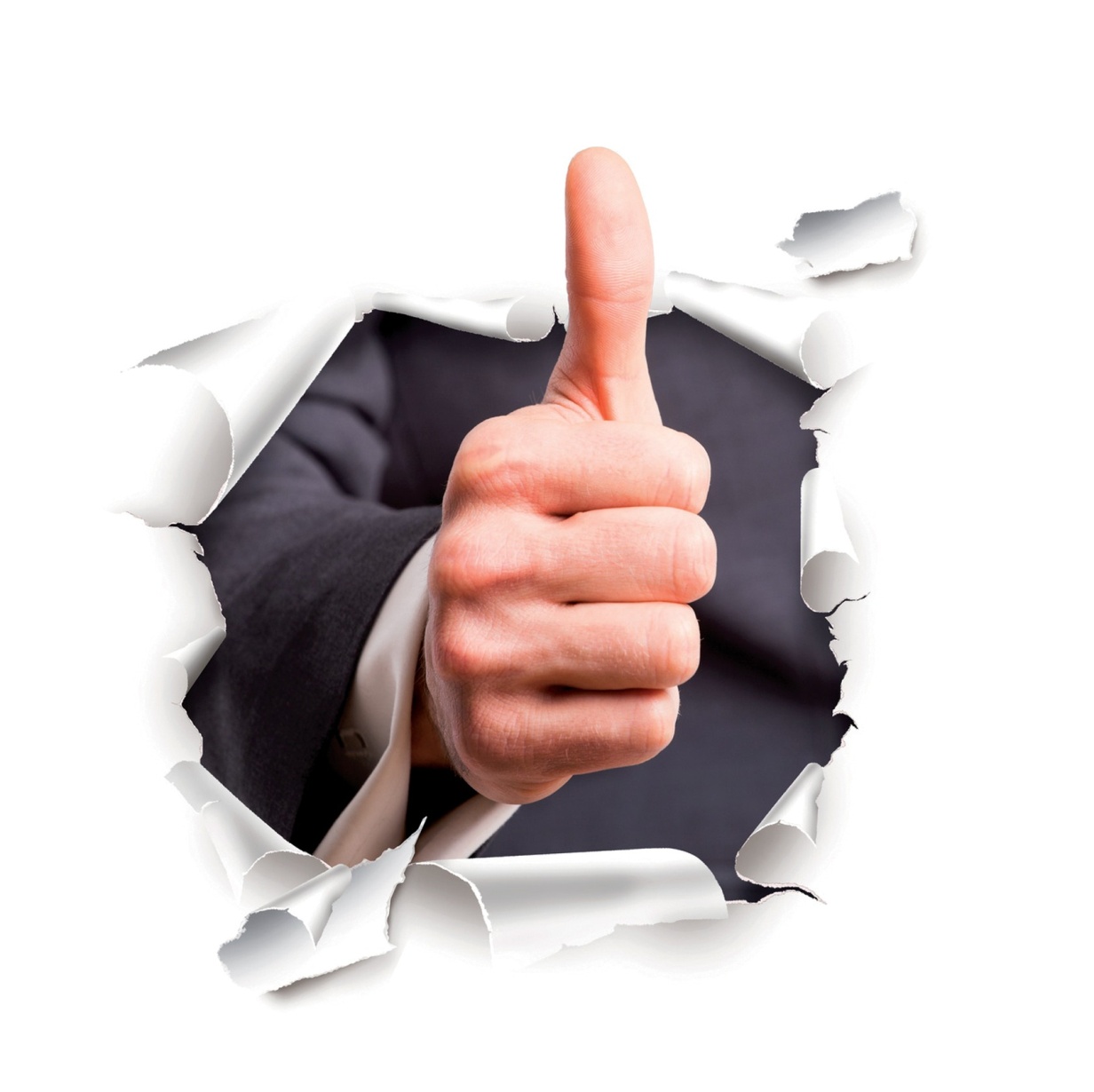 KREATYWNY BRIEFPOMÓŻ NAM STWORZYĆ TWÓJ WŁASNY WIZERUNEK Dane indentyfikacyjneNazwa Firmy / Imię i Nazwisko:Telefon kontaktowyAdres e-mailObecna strona www(jeśli istnieje):Tutaj prosimy wpisać tekst ........................Opis firmyProsimy w kilku zdaniach opisać Państwa firmę , rodzaj produktów lub usług.Tutaj prosimy wpisać tekst ........................Materiały Państwa Firmy - elementy do wykorzystania do strony / innych projektówCo Państwo posiadają, np. logotyp, wizytówki, zdjęcia,Tutaj prosimy wpisać tekst ........................Założenia dotyczące projektuProsimy opisać jaki powinien być projekt ( nowoczesny, przejrzysty, funkcjonalny, responsywny, czy powinien wzbudzać jakieś konkretne emocje: profesjonalizm, bezpieczeństwo... ) Tutaj prosimy wpisać tekst ........................Jaki cel chcą Państwo osiągnąć poprzez nową stronę www ?Zbudowanie świadomości marki, promocję produktów / usług, odświeżenie wizerunku, udostępnienie materiałów..Tutaj prosimy wpisać tekst ........................Potrzeby potencjalnych odbiorcówProsimy o opisanie jakich, według Państwa, informacji będą szukać w serwisie potencjalni odbiorcy, w jakich sytuacjach skorzystają z serwisu: Tutaj prosimy wpisać tekst ........................Prosimy o opisanie zakresu barwJakimi mamy się posługiwać w projekcie szaty graficznej (jeśli ma być to naszą inicjatywą - proszę zaznaczyć)Tutaj prosimy wpisać tekst ........................Przykładowe strony wwwCzy  są jakieś konkretne strony, projekty które sie Państwu podobają ? Prosimy o wskazanie np. linkTutaj prosimy wpisać tekst ........................Kto stanowi Państwa konkurencję? Prosimy podać nazwy firm / strony wwwTutaj prosimy wpisać tekst ........................W jakim rynku Państwo działają ?Prosimy być bardzo dokładnym w opisie rynkuTutaj prosimy wpisać tekst ........................Funkcjonalność strony wwwProsimy opisać spodziewaną ilość zakładek i ich rozkład, oraz nazwy.  Jeżeli serwis ma zawierać więcej niż jedno menu prosimy o tym wspomniećPrzykład:menu główne: O nas, usługi, produkty, referencje, galeria, kontaktpod menu - produkty: szafy, krzesła, stoły...Tutaj prosimy wpisać tekst ........................Co powinno znaleźć się na stronie głównej? ( aktualności, szybki kontakt, banner ze zdjęciami, wtyczki social media np. Facebook, zmiany języka itp.) Tutaj prosimy wpisać tekst ........................Dodatkowe informacje co powinna zawierać Państwa strona.- System CMS ( możliwość zarządzania stroną bez znajomości technik programistycznych )Tak / NieStandardowo zawiera: możliwość zmiany treści, zdjęć, nazw zakładek, dodanie nowych zakładek.Jeżeli ma zawierać niestandardowe funkcje prosimy o opisanie.Tutaj prosimy wpisać tekst ........................Dodatkowe informacjeTutaj prosimy wpisać tekst ........................strony internetowe Warszawa 